Algebraické vzorceúprava mnohočlenů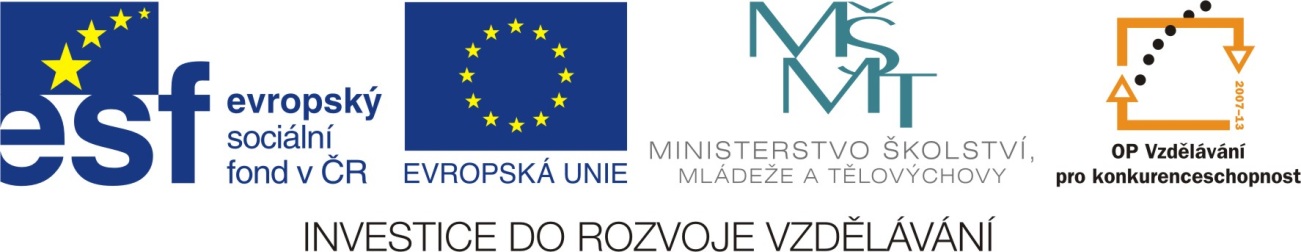 Doplň výpočet druhé mocniny výrazu v závorce(a + b)2  = (a + b) . (             ) = ………………………………=……………………………Porovnej, zda se výsledek rovná výrazu : a2 + 2ab + b2  Podobně postupuj v dalším příkladu(a - b)2  = (a - b) . (             ) = ………………………………=……………………………Porovnej, zda se výsledek rovná výrazu : a2 - 2ab + b2  Co jsme zjistili? Že druhou mocninu ………………( S Č O T U U) a …………… (R D O Í Z L U) vylušti přesmyčky vypočítáme podle vzorce:(a + b)2  =  a2 + 2ab + b2  (a - b)2   =  a2 -  2ab + b2  Ještě jednou:(a + b)2  = a2 + 2ab + b2 (4 + k)2  = 42 + 2.4k + k2 = 16 + 8k + k2Upravte výrazy v tabulce podle vzorce:Vypočítejte:(10a - 5b)2 + (5a + 10b)2   =  Datum vytvoření projektu duben 2012Ročník8.Popis pracovního listuPracovní list je určen do tématu úprava mnohočlenů, využívá znalosti a dovednosti žáků s prací v editoru Microsoft Word a matematické znalosti i dovednosti v oboru racionálních čísel.Pracovní list může být využitý pro práci malé až tříčlenné skupiny, celé třídy na interaktivní tabuli a také jako práce pro jednotlivce.příkladvýsledekpříkladvýsledek(2a + 6)2  =(2a - 6)2  =(7 + a)2  =(7 - a)2  =(6 + b)2  =(6 - b)2  =(3a + 4b)2  =(3a - 4b)2  =(10 + t)2  =(10 - t)2  =(5x + 2y)2  =(5x - 2y)2  =